Estado do Rio Grande do Sul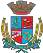 Câmara de Vereadores de Getúlio VargasBoletim Informativo Nº. 034/2018COMUNICADOSO Poder Legislativo de Getúlio Vargas está sempre ao lado da comunidade, defendendo seus interesses e os representando. Por isso, convidamos toda comunidade getuliense para participar das Sessões Ordinárias do Poder Legislativo, a próxima do mês de setembro, será no dia 27, às 18h30min, na Sala das Sessões Engenheiro Firmino Girardello, na Câmara de Vereadores. As Sessões Ordinárias do mês de outubro serão realizadas nos dias 04, 18 e 25.A partir de 1.º de outubro, o horário de atendimento da Câmara de Vereadores será das 07h30min às 13h30min, conforme Lei Municipal n.º 5.431, de 14 de setembro de 2018, que estabeleceu Turno Único nos serviços da Câmara de Vereadores de Getúlio Vargas. Para maiores informações acesse:www.getuliovargas.rs.leg.brGetúlio Vargas, 26 de setembro de 2018.Aquiles Pessoa da Silva,Presidente.